جامعة الملك سعود 					   	                              مفردات المقرر                  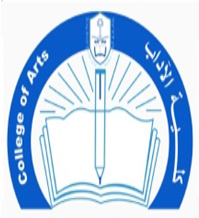 كلية الآداب                                                                                                              الفصل الدراسي: الثاني							                                         السنة الدراسية: 1439-1440هـمعلومات المحاضر:معلومات المقرر:طرق التقييم:*التأكيد على ضرورة حصول الطالبات على 80% من درجات الأعمال الفصلية قبل تاريخ الاعتذار.الخطة الأسبوعية:القـوانـيـن:1- عند تأخر الطالبة عن المحاضرة يسمح لها بالدخول للقاعة لكن تعتبر غائبة ولن يتم تحضيرها في الكشف.2- لن يسمح بتغيير مواعيد الإختبار لصعوبة تحديد موعد آخر لكثرة عدد الطالبات.3- لن يعاد الإختبار الفصلي إلا بعذر رسمي. وفي التاريخ المحدد للإعادة فقط.4- عند تأخر تسليم الواجبات أو الأبحاث عن وقتها المحدد سوف يتم خصم الدرجة.نجلاء السهلي  اسم المحاضرالثلاثاء من8-10 / / الخميس 10-11 الساعات المكتبية50 رقم المكتبnalsahli@ksu.edu.sa  عنوان البريدي الإلكتروني تاريخ الفكر الاجتماعي اسم المقرر 204 جمع رقم المقررتعريف الطلاب بأن التفكير الاجتماعي في أحوال البشر موجود منذ وجد الانسان فوق هذا الكوكب، ولكن أسلوب التفكير الاجتماعي المعاصر يختلف عن أسلوب التفكير السائد في فترات زمنية ماضية .تعريف الطلاب بنماذج من المدارس الاجتماعية المختلفة لاسيما ما يتصل بدور العالم العربي المسلم ابن خلدون.التعريف بمجموعة من أعلام الحضارة الغربية ذوي الإسهامات المحددة  بقصد توضيح تطور الفكر الاجتماعي الحديث . توصيف المقرردراسة تاريخ الفكر الاجتماعي.دراسة الفكر الاجتماعي الإسلامي ودوره في إثراء تاريخ الفكرضرورة بلورة نظرية اجتماعية إسلامية تفسر واقعنا الراهن. نواتج التعلم (المنصوص عليها في توصيف المقرر)علم الاجتماع ومدارسة (الكتاب الأول: تاريخ التفكير الاجتماعي). مصطفى الخشاب. مكتبة الانجلو المصرية. الكتب الرئيسية نشأة الفكر الاجتماعي. محمد عباس ابراهيم. دار المعرفة الجامعية. المراجع التكميلية (إن وجد)مخرجات التعليم المحاضرة 2- الحوار 3- المناقشة  4- لتعليم الذاتياستراتيجيات التعليم تاريخ التغذية الراجعة (تزويد الطالبات بالنتيجة)* تاريخ التقييم  تقسيم الدرجاتالنوع الأسبوع الرابع عشر 5 درجاتمشاركة وتفاعل الأول: 19-2الثاني: 18-3 الأول: 20-6-1439هـالثاني:21 -7-1439هـاختبار1 (20 درجة)اختبار 2(20 درجة)اختبارات فصلية   في كل أسبوع مجموعة 15 درجةاخرى (بحث)404040اختبار نهائيالعـنـوان الأسبوعمقدمة عن الفكر الاجتماعي وبداياته الأولى.ماهية الفكر الاجتماعي ومضمونه.صعوبة دراسة الفكر الاجتماعي.1التفكير الاجتماعي في الشرق القديم:مقدمة. (مصر القديمة/ الهند/ الصين.)2عند فلاسفة اليونان:افلاطون.( مقدمة/ دعائم المدينة الفاضلة ونظلمها الطبقي/ التربية الاجتاعية في المدينة الفاضلة)3تابع اليونان: ارسطو: (آراؤة في نشأة المجتمع السياسي و في الاسرة وفي التربية)5اختبار 16عند العرب:مقدمة.ابن خلدون. (كيفية وصوله إلى علم الاجتماع/ موضوع علم العمران وفروعه و أغراضه/ أسس الدراسة ومنهج البحث/ الدراسات الاجتماعية والنتائج التي وصل إليها)7المدارس الفلسفية الممهدة لظهور علم الاجتماع :مقدمةاصحاب فلسفة التعاقد الاجتماعي.8الدراسات الاجتماعية الحديثة:اوجست كونت. (مقدمة/ ضرورة قيام علم الاجتماع/ أسس الدراسة ومنهج البحث لهذا العلم) + (اختبار 2 )9+ 10تابع اوجست كونت (نظريته في الستاتيكا والديناميكا الاجتماعية/ نقد آرائه بشكل عام)11هربرت سبنسر:(مقدمة/ فلسفته الاجتماعية نظريته في طبيعة المجتمع/ نظرياته في السياسة والاخلاق والاقتصاد/ نقد آرائه)12اميل دور كايم.( مقدمة/ تعريف الظاهرة الاجتماعية/ تبويب الدراسات الاجتماعية وتحديد فروعها/ منهج البحث وأسس الدراسة / أشهر النظريات الاجتماعية التي عالجها/ نقد نظرياته)13 +14مناقشة ومراجعة عامة لجميع الموضوعات.15